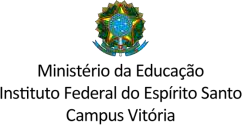 TERMO DE CESSÃO DE IMAGEM E VOZ PARA FINS EDUCACIONAISNome:					Idade:			 Nacionalidade:			Estado Civil: 			 Profissão:				CPF:				 Endereço:								 CEP:	Cidade:					UF:		 Telefone: (   )		E-mail:						 Ora designado(a) CEDENTE, firma e celebra com o Ifes – Instituto Federal de Educação Ciência e Tecnologia do Espírito Santo, por meio do CEFOR - Centro de Referência em Formação e em Educação a Distância, Rua Barão de Mauá, 30 - Jucutuquara, Vitória - ES, 29040-860, designado CESSIONÁRIO, o presente TERMO DE AUTORIZAÇÃO DE USO DE IMAGEM E VOZ PARA FINSEDUCACIONAIS mediante as cláusulas e condições abaixo discriminadas, que voluntariamente aceitam e outorgam:Por meio do presente instrumento autorizo o CEFOR a utilizar minha imagem e/ou voz, captada por meio de fotografias, gravações de áudios e/ou filmagens de depoimentos, declarações, videoconferência, conferência web, entrevistas e/ou ações outras realizadas a serem utilizados com fins educacionais nas redes de ensino público.Afirmo ter ciência que a transferência é concedida em caráter total, gratuito e não exclusivo, não havendo impedimento para que o(s) CESSIONÁRIO (s) utilize(m) o material captado como desejar(em).Declaro que o CEFOR está autorizado a ser proprietário dos resultados do referido material produzido, com direito de utilização, de forma ilimitada e por um prazo indefinido no que se refere à concessão de direitos autorais, utilização e licenciamento a terceiros, para que façam uso, de qualquer forma, no todo ou em parte, deste material ou de qualquer reprodução do mesmo em conexão com o MEC.Declaro ainda que renuncio a qualquer direito de fiscalização ou aprovação do uso da imagem e outras informações ou de utilizações decorrentes da mesma. Reconheço que o MEC confiará nesta autorização de forma absoluta e concordo não exigir qualquer indenização relacionada ao exercício das autorizações concedidas por meio deste instrumento.A cessão objeto deste Termo abrange o direito do CESSIONÁRIO de utilizar a IMAGEM E VOZ do CEDENTE sob as modalidades existentes, tais como reprodução, representação, tradução, distribuição, entre outras, sendo vedada qualquer utilização com finalidade lucrativa.A cessão dos direitos autorais relativos à IMAGEM E VOZ do CEDENTE é por prazo indeterminado, a não ser que uma das partes notifique a outra, por escrito, com a antecedência mínima de 90 (noventa dias).Fica designado o foro da Justiça Federal, da seção Judiciária do Espírito Santo, para dirimir quaisquer dúvidas relativas ao cumprimento deste instrumento, desde que não possam ser superadas pela mediação administrativa.Assinatura do CEDENTE:  					 Local:	, data	/	/	.